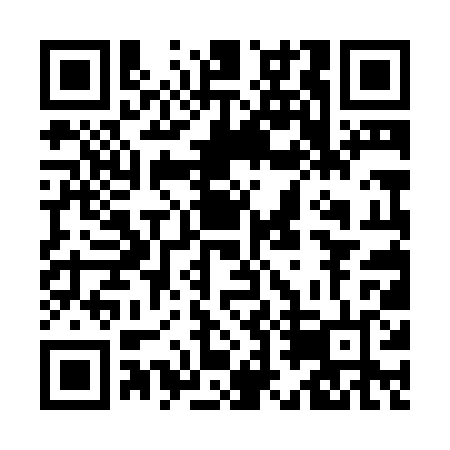 Prayer times for Adhi Sargal, PakistanWed 1 May 2024 - Fri 31 May 2024High Latitude Method: Angle Based RulePrayer Calculation Method: University of Islamic SciencesAsar Calculation Method: ShafiPrayer times provided by https://www.salahtimes.comDateDayFajrSunriseDhuhrAsrMaghribIsha1Wed3:575:2612:103:506:548:242Thu3:555:2512:103:506:548:253Fri3:545:2412:103:506:558:264Sat3:535:2412:093:506:568:275Sun3:525:2312:093:506:578:286Mon3:515:2212:093:506:578:297Tue3:495:2112:093:506:588:308Wed3:485:2012:093:506:598:319Thu3:475:1912:093:506:598:3210Fri3:465:1812:093:507:008:3311Sat3:455:1812:093:507:018:3412Sun3:445:1712:093:507:018:3513Mon3:435:1612:093:507:028:3614Tue3:425:1612:093:507:038:3715Wed3:415:1512:093:507:048:3816Thu3:405:1412:093:507:048:3917Fri3:395:1412:093:507:058:4018Sat3:385:1312:093:507:068:4119Sun3:375:1212:093:507:068:4220Mon3:365:1212:093:507:078:4321Tue3:365:1112:093:507:088:4322Wed3:355:1112:093:517:088:4423Thu3:345:1012:093:517:098:4524Fri3:335:1012:103:517:108:4625Sat3:335:0912:103:517:108:4726Sun3:325:0912:103:517:118:4827Mon3:315:0912:103:517:128:4928Tue3:315:0812:103:517:128:5029Wed3:305:0812:103:517:138:5130Thu3:305:0712:103:517:138:5131Fri3:295:0712:103:527:148:52